Obec Dolní Olešnicepořádá zájezd na divadelní představení „COMEDIA FINITA“ do divadla v Nové PaceNesmírně vtipná hra o naší nejslavnější operní pěvkyni Emě Destinnové. Výpovědi její pedagogické konkurentky, uklízečky, společnice a komorné jsou svědectvím nejen o úspěších a pádech umělkyně, ale především o závisti a malosti, které jako důvěrné známé provázejí i naše životy….Ve čtvrtek 19.9.2019, začátek představení bude upřesněn.Vstupné 270,- Kč.Závazné přihlášky nahlaste do 30.8.2019 na Obecní úřad v Dolní Olešnici.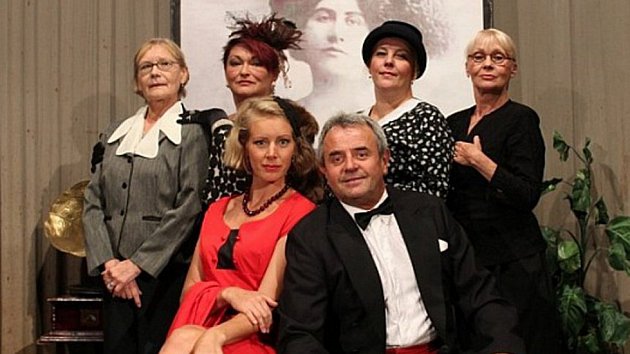 Divadelní společnost Karel SoukupHrají: Valérie Zawadská, Anna Kulovaná, Kateřina Macháčková, Lucie Kožinová